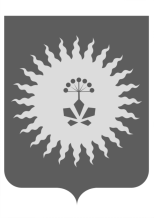 ДУМААНУЧИНСКОГО МУНИЦИПАЛЬНОГО РАЙОНАПРИМОРСКОГО КРАЯ Р Е Ш Е Н И Е           от  26.12.2015                     с. Анучино                               № 273                        Руководствуясь Уставом Анучинского муниципального района, ст.12 Регламента Думы Анучинского муниципального района,  Дума районаР Е Ш И Л А :                  1. Определить персональный состав постоянных депутатских комиссий:Депутатская комиссия по бюджету, налогам, финансам, собственности:Морозов В.И.- депутат от избирательного округу №2Глущак О.С.- депутат от избирательного округа № 4Пак В.С.- депутат от избирательного округа № 8Степкина Л.Б. – депутат от избирательного округа № 15Депутатская комиссия по промышленности, предпринимательству, жилищно-коммунальному хозяйству и природопользованию:Холохоренко А.М.- депутат от избирательного округа № 1 Федоренко К.В.- депутат от избирательного округа № 5Жирамбаев Ж.Т.- депутат от избирательного округа № 6Депутатская комиссия по сельскому хозяйству, землепользованию, охране окружающей среды:Мищенко В.В. - депутат от избирательного округа № 11Крапотин В.Н.- депутат от избирательного округа № 12Климов С.Н. – депутат от  избирательного округа № 14Янишпольская Г.А. – депутат от избирательного округа № 13Депутатская комиссия по социальной политике, защите прав граждан, молодежной политике:Малявка Р.С. – депутат от избирательного округа № 3Шошин Ю.И. – депутат от избирательного округа № 8Барышников В.Ф. – депутат от избирательного округа № 10.	2. Решение Думы Анучинского муниципального района от 22.09.2015 года № 5 «О персональном составе постоянных депутатских комиссий в Думе Анучинского муниципального района» признать утратившим силу. 3.Настоящее решение вступает в силу со дня его принятия.   ПредседательДумы Анучинского муниципального района                                                                          Г.П. ТишинаО персональном составе постоянных депутатских  комиссийДумы Анучинского муниципального района пятого созыва